Reimanuel Cruz Santiago						14 de Diciembre de 2011Edpe 4145Mapa de conceptos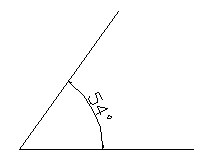 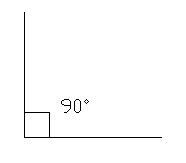 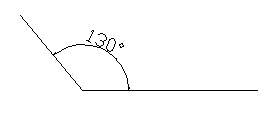 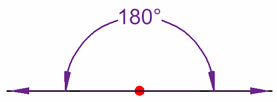 